Publicado en Madrid el 21/06/2022 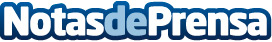 La embarcación patrocinada por NeWind Foods gana la Copa de España de vela por segundo año consecutivoEl equipo capitaneado por Javier Padrón y formado por Daniel de la Pedraja, Alberto Padrón, Jon Larrazabal y Pedro Pombo, renueva el título en una competición marcada por las difíciles condiciones climatológicasDatos de contacto:Sara RodríguezALLEGRA COMUNICACION910 222 678Nota de prensa publicada en: https://www.notasdeprensa.es/la-embarcacion-patrocinada-por-newind-foods Categorias: Nutrición Cantabria Ecología Nautica http://www.notasdeprensa.es